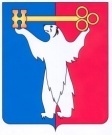 АДМИНИСТРАЦИЯ ГОРОДА НОРИЛЬСКАКРАСНОЯРСКОГО КРАЯРАСПОРЯЖЕНИЕ22.04.2020	 г. Норильск	     № 1664	В соответствии с п.п.8, 28 ст.16 Федерального закона от 06.10.2003 №131-ФЗ «Об общих принципах организации местного самоуправления в Российской Федерации», ст.ст. 4.1, 11, 24 Федерального закона от 21.12.1994 №68-ФЗ «О защите населения и территорий от чрезвычайных ситуаций природного и техногенного характера», ст.7 Закона Красноярского края от 10.02.2000 №9-631 «О защите населения и территории Красноярского края от чрезвычайных ситуаций природного и техногенного характера», постановлением главного государственного санитарного врача по Красноярскому краю от 05.04.2020 №8, Указом Губернатора Красноярского края от 27.03.2020 №71–уг «О дополнительных мерах, направленных на предупреждение распространения коронавирусной инфекции, вызванной 2019-nCoV, на территории Красноярского края» (в ред. Указа Губернатора Красноярского края от 09.04.2020 №83-уг), в целях организации и осуществления мероприятий по защите населения и территории муниципального образования город Норильск от чрезвычайной ситуации, возможной в результате распространения новой коронавирусной инфекции, вызванной штаммом 2019-nCoV,1. Организовать в здании, расположенном по адресу: г. Норильск, район Центральный, пр.-д Молодежный, д.7, функционирование обсерватора на 191 койко-место для размещения в соответствии с вынесенными в отношении них постановлениями территориального отдела Управления Роспотребнадзора по Красноярскому краю в г.Норильске для изоляции и медицинского наблюдения лиц, прибывших из эпидемически неблагополучных территорий по новой коронавирусной инфекции, вызванной 2019-nCoV, и не имеющих на территории Норильска возможности быть изолированными по месту пребывания (далее соответственно – обсерватор, обсервируемые).2. Определить организатором деятельности обсерватора муниципальное казенное учреждение «Служба спасения».3. Муниципальному бюджетному общеобразовательному учреждению «Средняя школа №17» осуществлять обеспечение содержания всего здания, указанного в пункте 1 настоящего распоряжения (включая помещения, переданные под размещение обсерватора) в части организации обслуживания находящихся в здании электросетей, электрооборудования, сантехкоммуникаций, приточно-вытяжных завес, а также его бесперебойного обеспечения коммунальными ресурсами (холодной водой, электроэнергией, центральным отоплением, горячим водоснабжением, очистка сточных вод, канализация, вывоз твердых бытовых отходов) путем заключения соответствующих договоров, заключения иных договоров (за исключением договоров, указанных в пункте 4.1 настоящего распоряжения) в целях обеспечения функционирования указанного здания.4. Директору МКУ «Служба спасения»:4.1. В срок не позднее 24.04.2020 заключить договоры, направленные на обеспечение деятельности обсерватора, в том числе осуществление:	- общественного питания обсервируемых;	- физической охраны территории обсерватора;	- комплексной прачечной обработки;	- сбора, транспортировки, обезвреживания медицинских отходов класса «Б» и «В»;	- иные договоры в целях обеспечения деятельности обсерватора.	4.2. В срок до 29.04.2020 информировать территориальный отдел Управления Роспотребнадзора по Красноярскому краю в г.Норильске о готовности обсерватора к функционированию (приему обсервируемых).	4.3. Обеспечивать функционирование обсерватора посредством иных действий, мер, необходимых в достижении целей, определенных при его создании.	5. Определить срок работы обсерватора – до даты вступления в силу Указа Губернатора Красноярского края, предусматривающего отмену действия Указа Губернатора Красноярского края от 27.03.2020 №71–уг.	6. Рекомендовать территориальному отделу в городе Норильске министерства здравоохранения Красноярского края обеспечить в обсерваторе медицинское наблюдение за обсервируемыми.	7. Настоящее распоряжение опубликовать в газете «Заполярная правда» и разместить его на официальном сайте муниципального образования город Норильск.Глава города Норильска                                   	     Р.В. АхметчинОб организации деятельности обсерватора на территории муниципального образования город Норильск